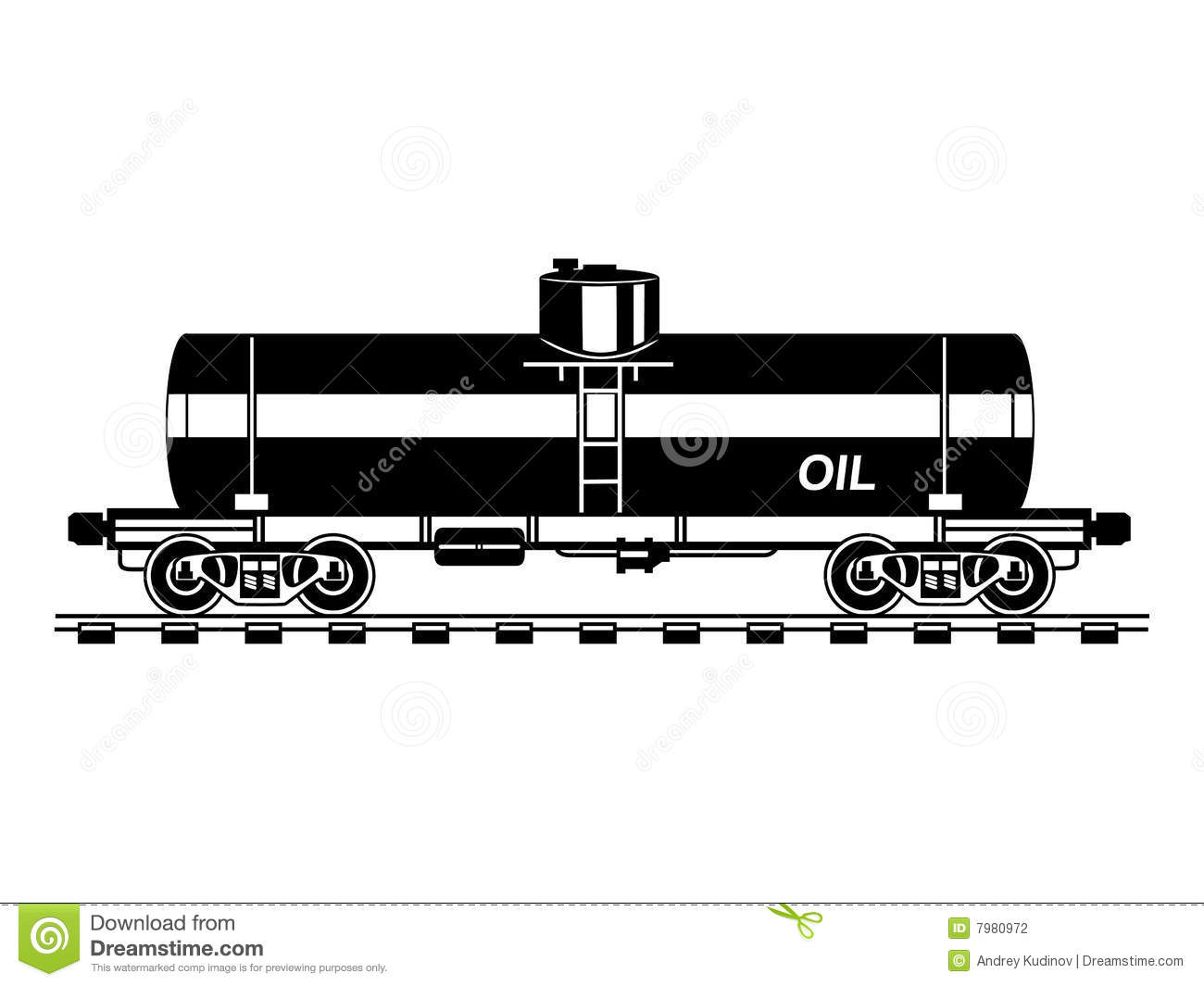 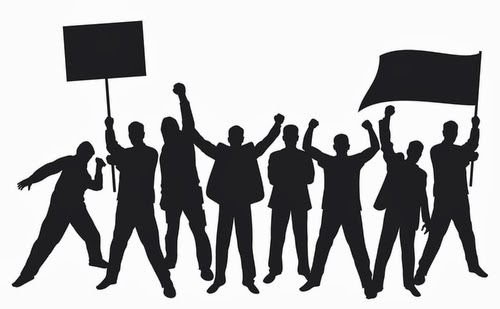 Tell Railroad Executives gathering in Chicago that we say "No" to Bomb Trains!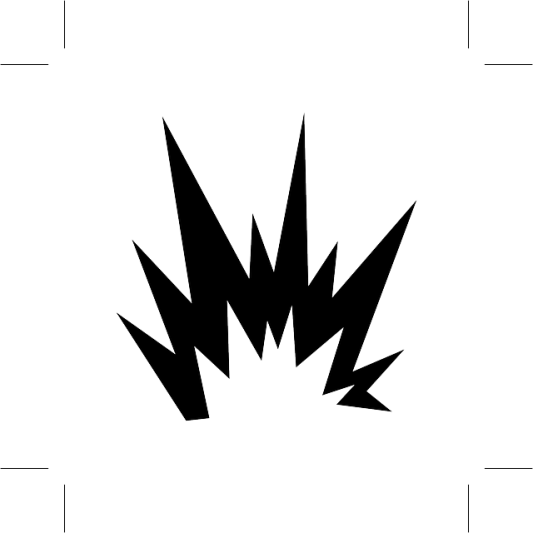 North American Rail Shippers Association 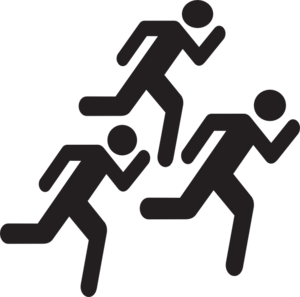 2015 Annual Meeting Wednesday	May 27, 2015    12:00 - 6:00 PMThe Drake Hotel 140 East Walton Place (932 North at Michigan Avenue)Chicago, ILhttps://www.facebook.com/events/1583819785229283/ Chicago Greens www.IllinoisGreens.org 